                                                                           Załącznik nr 1 do  Umowy nr ………………….	 z  dnia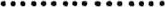 FORMULARZZarząd Zlewni w Kole                                                                       Konin, dnia  29.01.2024 r.  Lokalizacja surowca drzewnego:rzeka*  -----, brzeg prawy, km *., ------------, 
rzeka*: Jezioro Mikorzynskie  brzeg* lewy  km*, dz. nr 233/1, obr. Mikorzyn, gm.Ślesin 
pow. wrzesiński, woj. wielkopolskie2.   Klasyfikacja surowca drzewnegoZałączniki:Mapa poglądowa określająca położenie surowca drzewnego planowanego do pozyskania w stosunku do granic nieruchomości.* niepotrzebne skreślić  							………………………………………………………………………                                                                            (podpis Osoby odpowiedzialnej ze strony Sprzedającego)Lp.GatunekKlasyfikacjaIlość (mp/m 3)Cena zł nettoCena zł brutto1.OLSZAS44,46/2,90152,98188,162.TOPOLAS45,54/3,60190,02233,723.TOPOLAS411,85/7,70406,46499,954.TOPOLAS421,69/14,10743,97915,085.TOPOLAS431,69/20,601 086,971 336,97SUMA75,23/48,90SUMA3 173,88